Review hazard/risk assessment if task or circumstances change and at intervals appropriate to the level of risk (minimum 5 years).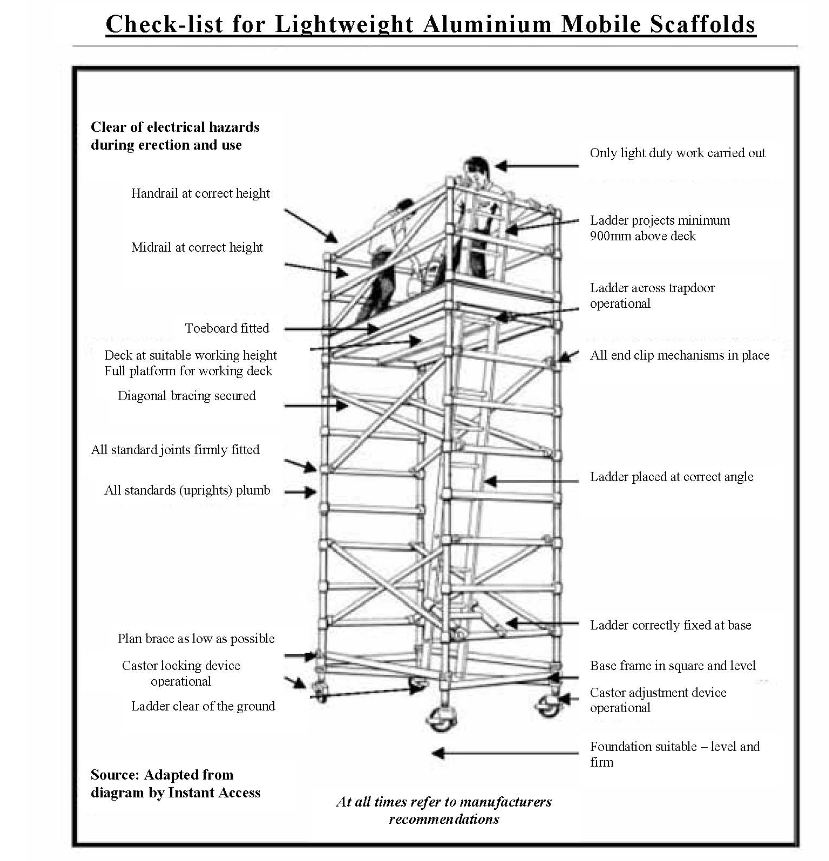 Site / Area:Site / Area:Date of assessment: Risk Assessment #:075RACompleted by (name):Completed by (name):Signature:In Consultation withIn Consultation withSignature:Identify / describe activity, equipment, area or event you are assessing:  Identify / describe activity, equipment, area or event you are assessing:  Identify / describe activity, equipment, area or event you are assessing:  Identify / describe activity, equipment, area or event you are assessing:  Identify / describe activity, equipment, area or event you are assessing:  Scaffold (portable)Scaffold (portable)Scaffold (portable)Step 1: Identify the hazard/s:What do you believe are the hazards?(Refer Risk Assessment Guideline (015G))Step 1: Identify the hazard/s:What do you believe are the hazards?(Refer Risk Assessment Guideline (015G))Step 2: Assess the risks:What do you believe are the risks?(Refer Risk Assessment Guideline (015G))Step 2: Assess the risks:What do you believe are the risks?(Refer Risk Assessment Guideline (015G))Step 3: Reducing the risk:What do you believe can be done to reduce the risk?(Refer Risk Assessment Guideline (015G))Step 3: Reducing the risk:What do you believe can be done to reduce the risk?(Refer Risk Assessment Guideline (015G))Step 3: Reducing the risk:What do you believe can be done to reduce the risk?(Refer Risk Assessment Guideline (015G))What could cause harm?What could cause harm?What could go wrong?What could go wrong?ControlsControlsControlsNOTE: Scaffolding above 4 metres from ground level in height must be assembled by a licenced scaffolder.This means if you are using a 4m Portable Scaffold on a level that is higher than ground level a licenced scaffolder must erect it.In conjunction with this risk assessment, training / education and development of a relevant SOP may be required.NOTE: Scaffolding above 4 metres from ground level in height must be assembled by a licenced scaffolder.This means if you are using a 4m Portable Scaffold on a level that is higher than ground level a licenced scaffolder must erect it.In conjunction with this risk assessment, training / education and development of a relevant SOP may be required.NOTE: Scaffolding above 4 metres from ground level in height must be assembled by a licenced scaffolder.This means if you are using a 4m Portable Scaffold on a level that is higher than ground level a licenced scaffolder must erect it.In conjunction with this risk assessment, training / education and development of a relevant SOP may be required.NOTE: Scaffolding above 4 metres from ground level in height must be assembled by a licenced scaffolder.This means if you are using a 4m Portable Scaffold on a level that is higher than ground level a licenced scaffolder must erect it.In conjunction with this risk assessment, training / education and development of a relevant SOP may be required.NOTE: Scaffolding above 4 metres from ground level in height must be assembled by a licenced scaffolder.This means if you are using a 4m Portable Scaffold on a level that is higher than ground level a licenced scaffolder must erect it.In conjunction with this risk assessment, training / education and development of a relevant SOP may be required.NOTE: Scaffolding above 4 metres from ground level in height must be assembled by a licenced scaffolder.This means if you are using a 4m Portable Scaffold on a level that is higher than ground level a licenced scaffolder must erect it.In conjunction with this risk assessment, training / education and development of a relevant SOP may be required.NOTE: Scaffolding above 4 metres from ground level in height must be assembled by a licenced scaffolder.This means if you are using a 4m Portable Scaffold on a level that is higher than ground level a licenced scaffolder must erect it.In conjunction with this risk assessment, training / education and development of a relevant SOP may be required.NOTE: Scaffolding above 4 metres from ground level in height must be assembled by a licenced scaffolder.This means if you are using a 4m Portable Scaffold on a level that is higher than ground level a licenced scaffolder must erect it.In conjunction with this risk assessment, training / education and development of a relevant SOP may be required.ElectricityScaffold coming into contact with live powerLive power lines too close to work area. ElectricityScaffold coming into contact with live powerLive power lines too close to work area. Electric shock / electrocutionElectric shock / electrocutionEarth Leakage Switch not installed on mains supply or portable generator. Working too close to live power lines. Scaffold components or materials handled are greater than 4 metres in length. Tiger Tails (insulation) not in place on power lines or wet conditions make them ineffective. Do not use the portable scaffold within 8 meters of power linesHigh wind causes power lines to swing closer to work area. Scaffold component strikes and shatters unprotected light bulb. Earth Leakage Switch not installed on mains supply or portable generator. Working too close to live power lines. Scaffold components or materials handled are greater than 4 metres in length. Tiger Tails (insulation) not in place on power lines or wet conditions make them ineffective. Do not use the portable scaffold within 8 meters of power linesHigh wind causes power lines to swing closer to work area. Scaffold component strikes and shatters unprotected light bulb. Earth Leakage Switch not installed on mains supply or portable generator. Working too close to live power lines. Scaffold components or materials handled are greater than 4 metres in length. Tiger Tails (insulation) not in place on power lines or wet conditions make them ineffective. Do not use the portable scaffold within 8 meters of power linesHigh wind causes power lines to swing closer to work area. Scaffold component strikes and shatters unprotected light bulb. Extreme temperatureWorking outdoorsExtreme temperatureWorking outdoorsSunburnSkin cancerHeat stressMuscular skeletal injuriesSunburnSkin cancerHeat stressMuscular skeletal injuriesWear appropriate UV protection. For example:ClothingHatsSun glassesSunscreenDrink plenty of fluids during warm temperatures.Wear appropriate UV protection. For example:ClothingHatsSun glassesSunscreenDrink plenty of fluids during warm temperatures.Wear appropriate UV protection. For example:ClothingHatsSun glassesSunscreenDrink plenty of fluids during warm temperatures.GravityFall from heightFalling objectsUneven surfacesUneven groundInappropriate footwearGravityFall from heightFalling objectsUneven surfacesUneven groundInappropriate footwearSevere injuriesFractures Concussion, deathCollapse of structureInjured by falling object Severe injuriesFractures Concussion, deathCollapse of structureInjured by falling object Always ensure the portable scaffold is level before use.  Ensure portable scaffold has load rating placard and the load limits are not exceeded.Use the portable scaffold on hard level surfaces.Distribute the load by placing boards underneath the portable scaffold. Ensure the wheels are locked before climbing.Ensure the ladder is securely hooked over the frame correctly before climbing. The ladder is designed to hook onto the frame between the end of the grip planks.Do not lean the ladder against the portable scaffold.Do not climb the frame of the portable scaffold.Ensure the area around the portable scaffold is bunted off.Erect caution signKickboards fitted to scaffoldAlways ensure the portable scaffold is level before use.  Ensure portable scaffold has load rating placard and the load limits are not exceeded.Use the portable scaffold on hard level surfaces.Distribute the load by placing boards underneath the portable scaffold. Ensure the wheels are locked before climbing.Ensure the ladder is securely hooked over the frame correctly before climbing. The ladder is designed to hook onto the frame between the end of the grip planks.Do not lean the ladder against the portable scaffold.Do not climb the frame of the portable scaffold.Ensure the area around the portable scaffold is bunted off.Erect caution signKickboards fitted to scaffoldAlways ensure the portable scaffold is level before use.  Ensure portable scaffold has load rating placard and the load limits are not exceeded.Use the portable scaffold on hard level surfaces.Distribute the load by placing boards underneath the portable scaffold. Ensure the wheels are locked before climbing.Ensure the ladder is securely hooked over the frame correctly before climbing. The ladder is designed to hook onto the frame between the end of the grip planks.Do not lean the ladder against the portable scaffold.Do not climb the frame of the portable scaffold.Ensure the area around the portable scaffold is bunted off.Erect caution signKickboards fitted to scaffoldHazardous manual tasksMusculoskeletal injuriesHazardous manual tasksMusculoskeletal injuriesStrains, sprains.HerniaSpinal and neck damageStrains, sprains.HerniaSpinal and neck damageWhere possible always use 2 people to move the portable scaffold.Correct manual handling techniques Assemble the portable scaffold on hard level surfaces.Where possible always use 2 people to assemble.Wear gloves and fully enclosed shoes (steel caps are preferable).Do not use a hammer on the frames. The frames are designed to fit tight for stability.A rubber mallet is acceptable to use on the crossbars to assist with assembly.Following the Manufacturer’s instructionsWhere possible always use 2 people to move the portable scaffold.Correct manual handling techniques Assemble the portable scaffold on hard level surfaces.Where possible always use 2 people to assemble.Wear gloves and fully enclosed shoes (steel caps are preferable).Do not use a hammer on the frames. The frames are designed to fit tight for stability.A rubber mallet is acceptable to use on the crossbars to assist with assembly.Following the Manufacturer’s instructionsWhere possible always use 2 people to move the portable scaffold.Correct manual handling techniques Assemble the portable scaffold on hard level surfaces.Where possible always use 2 people to assemble.Wear gloves and fully enclosed shoes (steel caps are preferable).Do not use a hammer on the frames. The frames are designed to fit tight for stability.A rubber mallet is acceptable to use on the crossbars to assist with assembly.Following the Manufacturer’s instructionsOther:Inadequate training, consultation, planning and improvisation.Other:Inadequate training, consultation, planning and improvisation.Injury due to inexperience or failure to provide or use appropriate equipment Injury due to inexperience or failure to provide or use appropriate equipment Insufficient skills (competency) to complete the required task correctly. Inadequate consultation with relevant employees. Competent person not used for scaffold erection up to 4 metres in height. Certificated scaffolder not used to erect scaffold in excess of 4 metres in height or where complex configurations are involved. Insufficient skills (competency) to complete the required task correctly. Inadequate consultation with relevant employees. Competent person not used for scaffold erection up to 4 metres in height. Certificated scaffolder not used to erect scaffold in excess of 4 metres in height or where complex configurations are involved. Insufficient skills (competency) to complete the required task correctly. Inadequate consultation with relevant employees. Competent person not used for scaffold erection up to 4 metres in height. Certificated scaffolder not used to erect scaffold in excess of 4 metres in height or where complex configurations are involved. Unstable scaffold due to lack of competency in erection. Unstable scaffold due to lack of competency in erection. Injury due to scaffold collapse or partial collapse. Injury due to scaffold collapse or partial collapse. Competent person not used for scaffold erection up to 4 metres in height. Certificated scaffolder not used to erect scaffold where the working platform exceeds 4 metres in height or if the scaffold has cantilevers or outriggers. Foundation or ground not suitable for mobile scaffold.Different scaffold systems mixed together. (mix and match problems)Competent person not used for scaffold erection up to 4 metres in height. Certificated scaffolder not used to erect scaffold where the working platform exceeds 4 metres in height or if the scaffold has cantilevers or outriggers. Foundation or ground not suitable for mobile scaffold.Different scaffold systems mixed together. (mix and match problems)Competent person not used for scaffold erection up to 4 metres in height. Certificated scaffolder not used to erect scaffold where the working platform exceeds 4 metres in height or if the scaffold has cantilevers or outriggers. Foundation or ground not suitable for mobile scaffold.Different scaffold systems mixed together. (mix and match problems)Overload of scaffold components.Overload of scaffold components.Collapse causing fall from height.Collapse causing fall from height.Wrong type of scaffold used for the job.Scaffold components overloaded beyond design limits.Different scaffold systems mixed together. (mix and match problems).Wrong type of scaffold used for the job.Scaffold components overloaded beyond design limits.Different scaffold systems mixed together. (mix and match problems).Wrong type of scaffold used for the job.Scaffold components overloaded beyond design limits.Different scaffold systems mixed together. (mix and match problems).Unstable or incorrect erection of scaffold. Unstable or incorrect erection of scaffold. Injury due to scaffold collapse or partial collapse. Injury due to scaffold collapse or partial collapse. Competent person not used for scaffold erection up to 4 metres in height. Certificated scaffolder not used to erect scaffold where the working platform exceeds 4 metres in height or if the scaffold has cantilevers or outriggers. Foundation or ground not suitable for mobile scaffold.Different scaffold systems mixed together. (mix and match problems)Competent person not used for scaffold erection up to 4 metres in height. Certificated scaffolder not used to erect scaffold where the working platform exceeds 4 metres in height or if the scaffold has cantilevers or outriggers. Foundation or ground not suitable for mobile scaffold.Different scaffold systems mixed together. (mix and match problems)Competent person not used for scaffold erection up to 4 metres in height. Certificated scaffolder not used to erect scaffold where the working platform exceeds 4 metres in height or if the scaffold has cantilevers or outriggers. Foundation or ground not suitable for mobile scaffold.Different scaffold systems mixed together. (mix and match problems)Scaffold erected too close to power lines or completed scaffold is moved too close to power lines during use.Scaffold erected too close to power lines or completed scaffold is moved too close to power lines during use.Electric shock or electrocution.Electric shock or electrocution.Earth Leakage Switch not installed on mains supply or portable generator. Working on or moving mobile scaffold too close to live power lines. Scaffold components or material handled are greater than 4 metres in length. Scaffold component or material contacts power lines. Insulation (tiger tails) not in place on power lines or wet
conditions makes them
ineffective. Strong wind causes power lines to swing closer to work area.Earth Leakage Switch not installed on mains supply or portable generator. Working on or moving mobile scaffold too close to live power lines. Scaffold components or material handled are greater than 4 metres in length. Scaffold component or material contacts power lines. Insulation (tiger tails) not in place on power lines or wet
conditions makes them
ineffective. Strong wind causes power lines to swing closer to work area.Earth Leakage Switch not installed on mains supply or portable generator. Working on or moving mobile scaffold too close to live power lines. Scaffold components or material handled are greater than 4 metres in length. Scaffold component or material contacts power lines. Insulation (tiger tails) not in place on power lines or wet
conditions makes them
ineffective. Strong wind causes power lines to swing closer to work area.Unsupported frames being erected at ground level.  Unsupported frames being erected at ground level.  Frames fall over striking person erecting scaffold or other person close to the work area. Frames fall over striking person erecting scaffold or other person close to the work area. Bracing or team member not used to support first frames. Foundation not level or unsuitable for mobile scaffold. Castor wheels not adjusted correctly or not locked.Bracing or team member not used to support first frames. Foundation not level or unsuitable for mobile scaffold. Castor wheels not adjusted correctly or not locked.Bracing or team member not used to support first frames. Foundation not level or unsuitable for mobile scaffold. Castor wheels not adjusted correctly or not locked.Incorrectly assembled first frames causing unstable scaffold base. Incorrectly assembled first frames causing unstable scaffold base. Fall from completed scaffold or fall from scaffold during erection.Fall from completed scaffold or fall from scaffold during erection.Insufficient skills (competency) to complete the required task. Instructions are not provided or are not clear – print is too small and/or photocopy cannot be read. Scaffold poorly maintained – colour coding referred to in instructions is not visible on components. Base frame assembled upside down – castor wheels will not fit correctly. Insufficient skills (competency) to complete the required task. Instructions are not provided or are not clear – print is too small and/or photocopy cannot be read. Scaffold poorly maintained – colour coding referred to in instructions is not visible on components. Base frame assembled upside down – castor wheels will not fit correctly. Insufficient skills (competency) to complete the required task. Instructions are not provided or are not clear – print is too small and/or photocopy cannot be read. Scaffold poorly maintained – colour coding referred to in instructions is not visible on components. Base frame assembled upside down – castor wheels will not fit correctly. Climbing lightweight scaffold base frames during erection. Climbing lightweight scaffold base frames during erection. Scaffold tips over causing fall. Scaffold tips over causing fall. Climbing up the outside of the frame causing scaffold to tip sideways. Only one person used in frame erection. Foundation not level or unsuitable for mobile scaffold. Climbing up the outside of the frame causing scaffold to tip sideways. Only one person used in frame erection. Foundation not level or unsuitable for mobile scaffold. Climbing up the outside of the frame causing scaffold to tip sideways. Only one person used in frame erection. Foundation not level or unsuitable for mobile scaffold. Base frames not adequately braced or supported. Base frames not adequately braced or supported. Instability/ collapse of base frames causing fall. Instability/ collapse of base frames causing fall. Scaffold distorts out of square due to plan bracing being left out. Insufficient diagonal bracing or bracing fixed incorrectly. Castor wheels not locked to prevent movement or lock/s broken. Foundation not level or unsuitable for mobile scaffold. Castor wheels not adjusted correctly when levelling the base frames. Scaffold distorts out of square due to plan bracing being left out. Insufficient diagonal bracing or bracing fixed incorrectly. Castor wheels not locked to prevent movement or lock/s broken. Foundation not level or unsuitable for mobile scaffold. Castor wheels not adjusted correctly when levelling the base frames. Scaffold distorts out of square due to plan bracing being left out. Insufficient diagonal bracing or bracing fixed incorrectly. Castor wheels not locked to prevent movement or lock/s broken. Foundation not level or unsuitable for mobile scaffold. Castor wheels not adjusted correctly when levelling the base frames. Scaffold used without following manufacturer’s instructions (e.g. indoor or outdoor specifications). Scaffold used without following manufacturer’s instructions (e.g. indoor or outdoor specifications). Scaffold topples over causing a fall from height. Scaffold topples over causing a fall from height. General height of the light duty prefabricated aluminium mobile scaffold exceeds three times the minimum base dimension (ref AS/NZS4576). 
e.g. a scaffold with base dimensions of 2.4m x 1.8m the height to the working platform should be no more than 5.4m. For a scaffold with a narrow base width of less than 1.2m the height of the light duty prefabricated aluminium mobile scaffold exceeds twice the base width (ref AS4576). e.g. a scaffold with a base of 2.4m x 1.2m the height to the working platform should be no more than 2.4m. General height of the light duty prefabricated aluminium mobile scaffold exceeds three times the minimum base dimension (ref AS/NZS4576). 
e.g. a scaffold with base dimensions of 2.4m x 1.8m the height to the working platform should be no more than 5.4m. For a scaffold with a narrow base width of less than 1.2m the height of the light duty prefabricated aluminium mobile scaffold exceeds twice the base width (ref AS4576). e.g. a scaffold with a base of 2.4m x 1.2m the height to the working platform should be no more than 2.4m. General height of the light duty prefabricated aluminium mobile scaffold exceeds three times the minimum base dimension (ref AS/NZS4576). 
e.g. a scaffold with base dimensions of 2.4m x 1.8m the height to the working platform should be no more than 5.4m. For a scaffold with a narrow base width of less than 1.2m the height of the light duty prefabricated aluminium mobile scaffold exceeds twice the base width (ref AS4576). e.g. a scaffold with a base of 2.4m x 1.2m the height to the working platform should be no more than 2.4m. Erection of working platform Erection of working platform Sprains, strains and fractures.Sprains, strains and fractures.Only one person used to lift platforms onto second level frames. Only one person used to lift platforms onto second level frames. Only one person used to lift platforms onto second level frames. Edge protection incomplete. Edge protection incomplete. Fall from the edge of the working platform. Fall from the edge of the working platform. Handrail not positioned 900 – 1100mm above the working platform on all sides. No mid-rail or fender board installed to all sides.Handrail not positioned 900 – 1100mm above the working platform on all sides. No mid-rail or fender board installed to all sides.Handrail not positioned 900 – 1100mm above the working platform on all sides. No mid-rail or fender board installed to all sides.Unsecured tools and/or equipment lying on working platform. Unsecured tools and/or equipment lying on working platform. Struck by falling object.Struck by falling object.No fender boards fitted to the working platform. No exclusion zone around scaffold positioned in a public or work area. Area around base of scaffold not barricaded or bunted off. No fender boards fitted to the working platform. No exclusion zone around scaffold positioned in a public or work area. Area around base of scaffold not barricaded or bunted off. No fender boards fitted to the working platform. No exclusion zone around scaffold positioned in a public or work area. Area around base of scaffold not barricaded or bunted off. Authorised by:Signature:Date:Step 4:  Monitor & review:(Refer to hazard sheet)Please tick Yes or NoStep 4:  Monitor & review:(Refer to hazard sheet)Please tick Yes or NoStep 4:  Monitor & review:(Refer to hazard sheet)Please tick Yes or NoStep 4:  Monitor & review:(Refer to hazard sheet)Please tick Yes or NoStep 4:  Monitor & review:(Refer to hazard sheet)Please tick Yes or NoStep 4:  Monitor & review:(Refer to hazard sheet)Please tick Yes or NoStep 4:  Monitor & review:(Refer to hazard sheet)Please tick Yes or NoStep 4:  Monitor & review:(Refer to hazard sheet)Please tick Yes or NoStep 4:  Monitor & review:(Refer to hazard sheet)Please tick Yes or NoWere the controls effective?Were the controls effective?Were the controls effective?Were the controls effective?Were there any unforeseen hazards/ incidents?Were there any unforeseen hazards/ incidents?Were there any unforeseen hazards/ incidents?Were there any unforeseen hazards/ incidents?New controlsYesNoYesNoNew controlsDETAILSDETAILSDETAILSDETAILSDETAILSDETAILSDETAILSDETAILSDETAILSName:Signature:Date: